  Zakończenie roku szkolnego 2006/200722 czerwca 2007 r. we wszystkich szkołach prowadzonych przez  Powiat Hajnowski nastąpiło uroczyste zakończenie roku szkolnego 2006/2007.Uczniowie, którzy wyróżnili się w ciągu roku wzorowym zachowaniem oraz uzyskali bardzo dobre wyniki w nauce zostali wyróżnieni przez rady pedagogiczne i otrzymali nagrody z rąk dyrektorów szkół .Ponadto uczniowie otrzymali nagrody za udział w olimpiadach i konkursach, za zaangażowanie w pracach na rzecz szkoły, za osiągnięcia sportowe itp.  Zespół Szkół z Dodatkowa Nauką Języka Białoruskiego           W Zespole Szkół z Dodatkową nauką Języka Białoruskiego zebranych gości , nauczycieli i uczniów, powitał Dyrektor Eugeniusz Saczko. Dyrektor  podziękował nauczycielom i gronu pedagogicznemu za ich rzetelną, sumienną i oddaną pracę na lekcjach.  "Za pracę codzienną , za serce wkładane w swoją pracę za cząstkę oddawanego siebie uczniom bardzo serdecznie dziękuję".Dyrektor złożył  na ręce Pana Starosty jako organu prowadzącego Starostwu Powiatowemu w Hajnówce podziękowania  za pomoc szkole w minionym roku szkolnym. "... Najbardziej cenimy w tej współpracy to, że każdy projekt złożony przez nas zawsze był przez Starostwo dofinansowany. Dzięki takiemu poparciu możemy organizować wiele zajęć pozalekcyjnych..."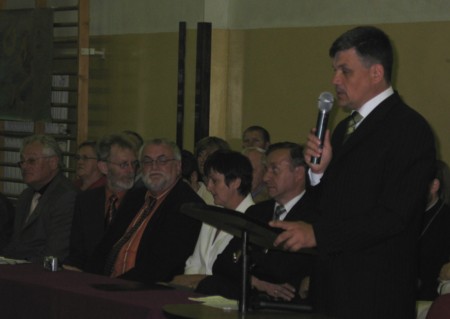 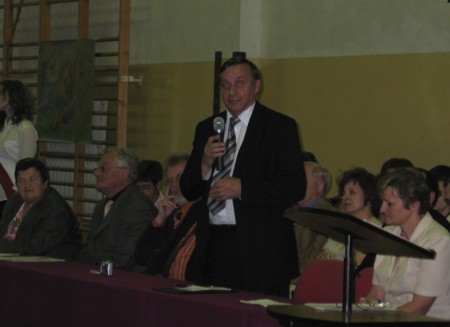 Nagrody za najlepsze oceny w nauce wręczył Starosta Hajnowski Włodzimierz Pietroczuk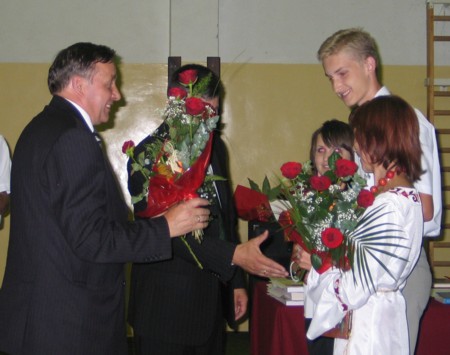 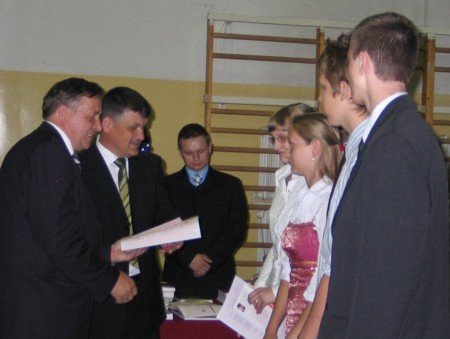       W Zespole Szkół z Dodatkową Nauką Języka Białoruskiego gościli przedstawiciele Urzędu –Amt Hattstedt z partnerskiego regionu w Niemczech oraz przedstawiciele Stowarzyszenia „Przyjaciele Hajnówki”, utworzonego 2 września   2004  roku  w tymże regionie, którego celem jest rozwój współpracy między Powiatem Hajnowskim, a regionem Amt Hattstedt. Goście ufundowali nagrody najlepszym uczniom  wyróżniającym się  ogromnym zaangażowaniem zarówno pod względem kulturalnym za ich inicjatywę i zaangażowanie.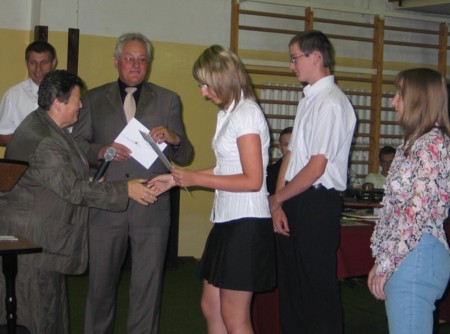 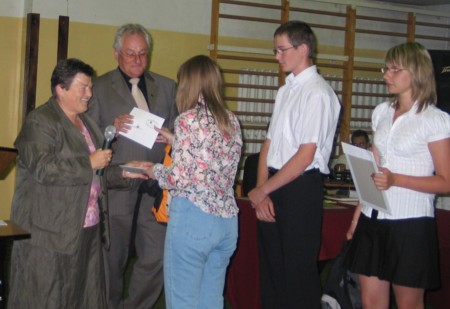 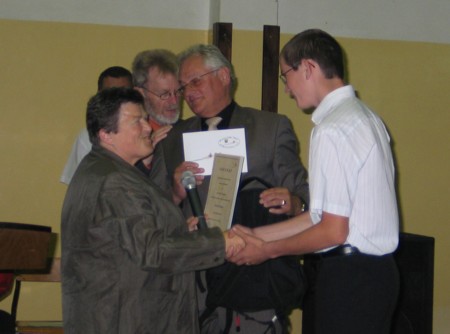 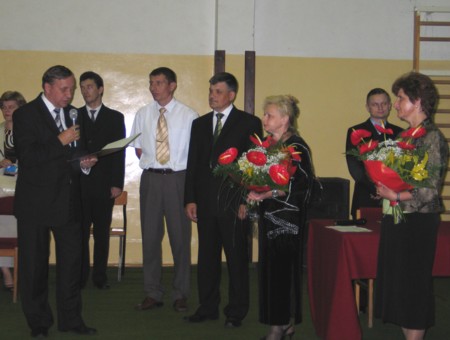 Uroczystość zakończenia roku szkolnego została uwieńczona występem zespołu "Zniczka".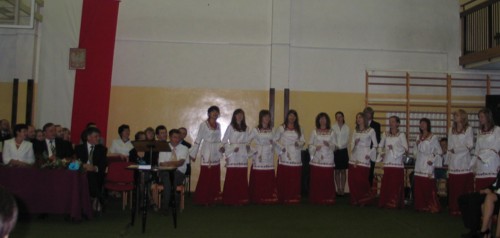 Zespół Szkół OgólnokształcącychUroczystości odbywające się w Zespole Szkół Ogólnokształcących rozpoczęto od wprowadzenia pocztu sztandarowego szkoły i hymnu państwowego.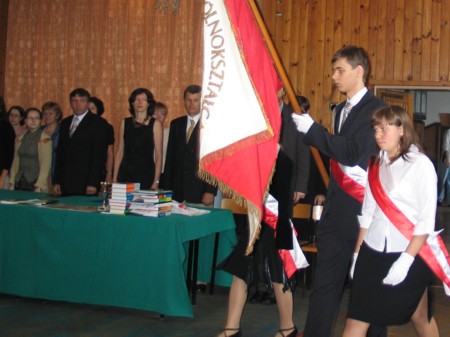 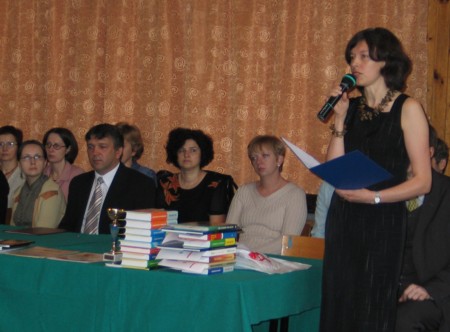 Po powitaniu wszystkich zebranych  przez Panią Dyrektor Alinę Pietraszak głos zabrał Wiceprzewodniczący Rady Powiatu Hajnowskiego Pan Leon Małaszewski, który w imieniu całej Rady złożył gorące i serdeczne podziękowania całemu gronu pedagogicznemu oraz wszystkim pracownikom szkoły za cały trud włożony w wychowanie i edukację młodzieży. "...gorąco dziękuję dyrekcji szkoły za bardzo dobra współpracę z administracją powiatu hajnowskiego w zakresie zapewnienia właściwego funkcjonowania naszej szkoły.."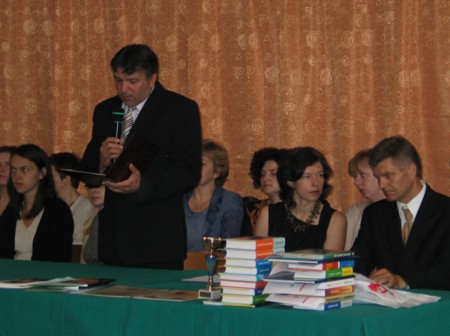 Pani Dyrektor pogratulowała wszystkim uczniom którzy osiągnęli najwyższe wyniki w nauce i w dziedzinie sportu. 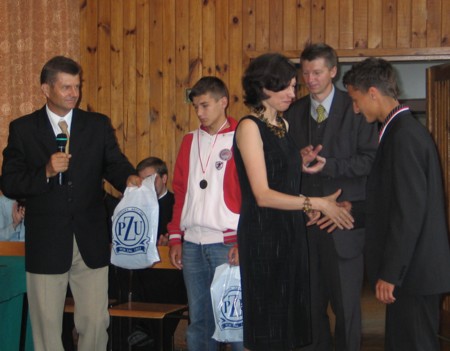 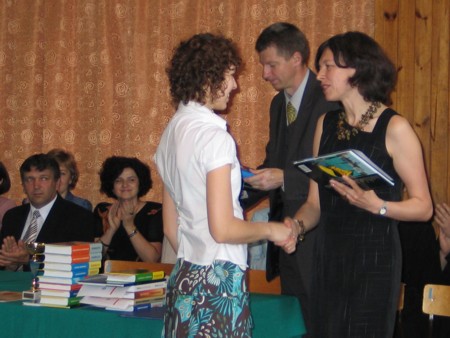 Magda Puchalska uczennica kl IIc za najlepsze wyniki w nauce została wytypowana przez Samorząd Uczniowski do Stypendium Prezesa Rady Ministrów.Zespół Szkół Zawodowych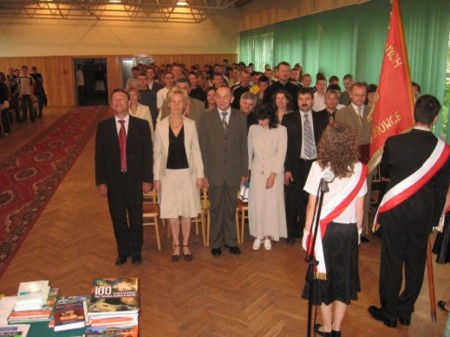 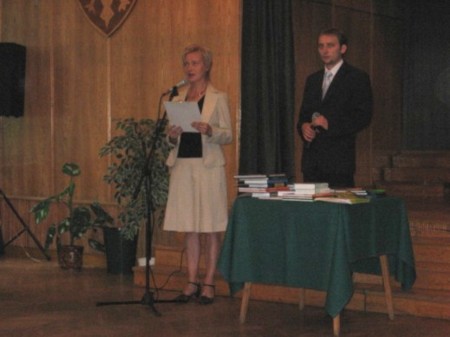 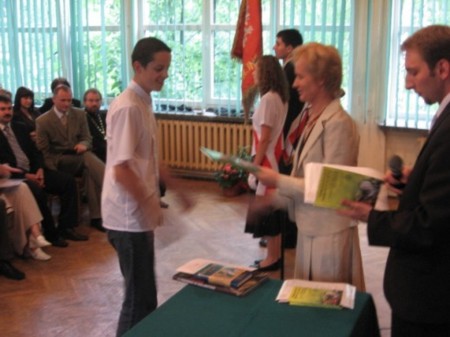 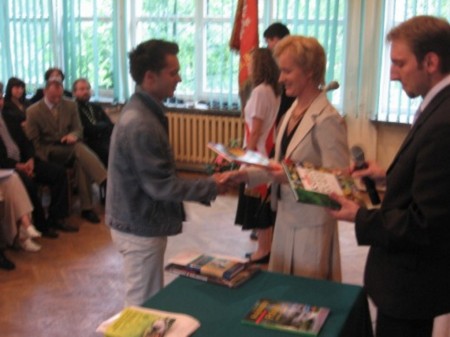 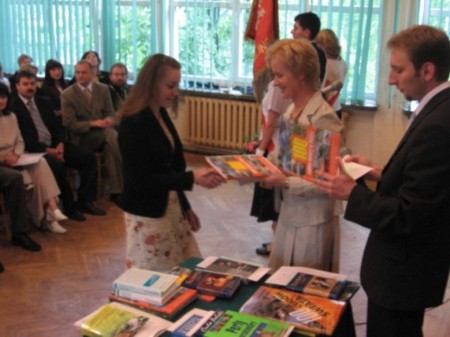 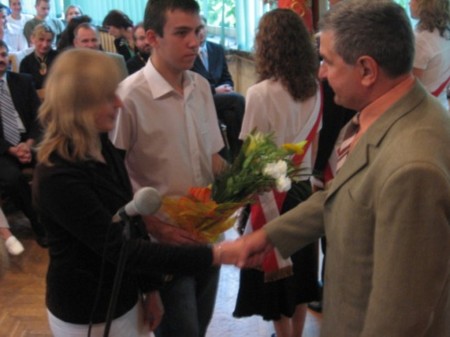 Zespół Szkół Nr 4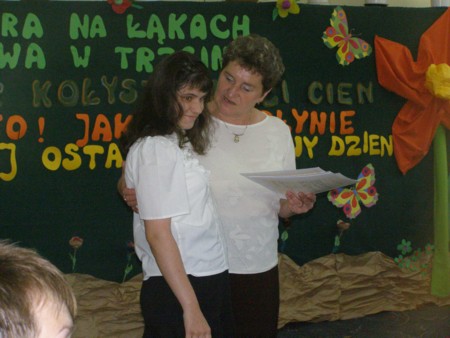 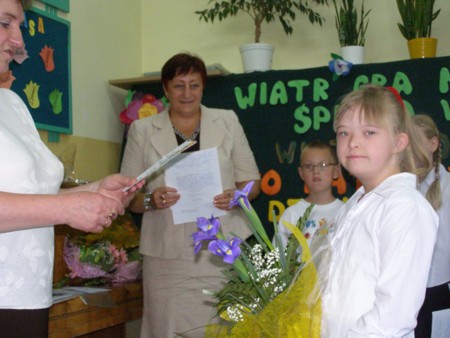 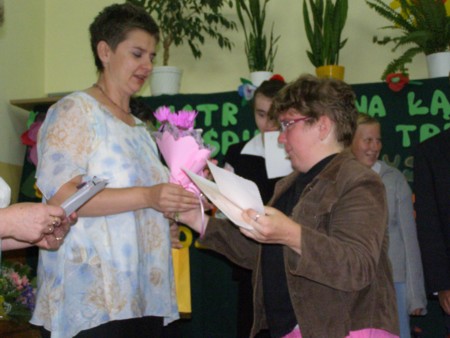 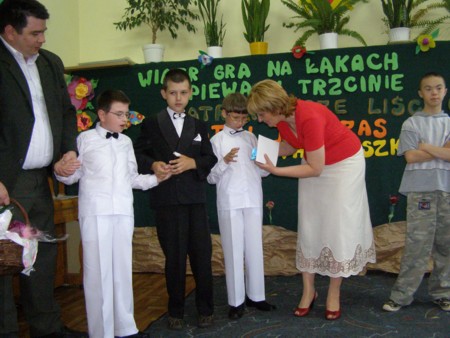 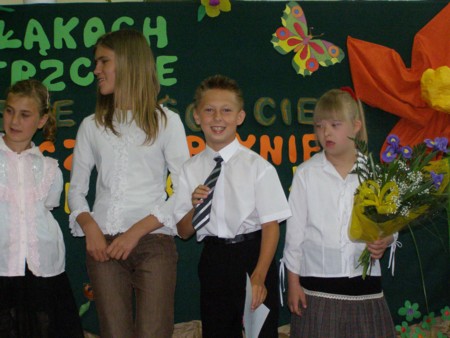 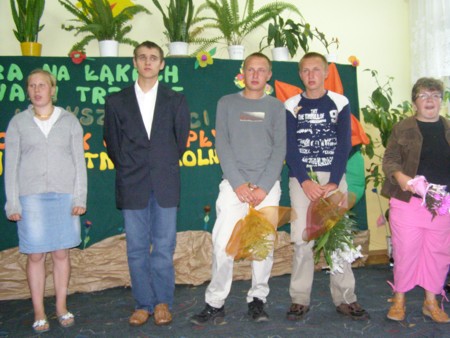 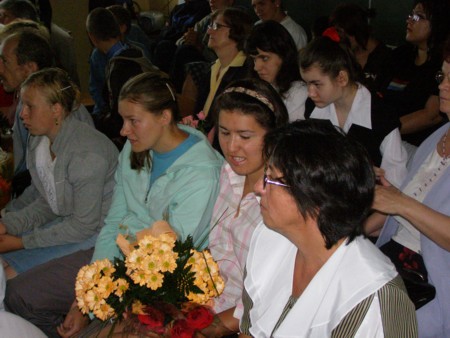 